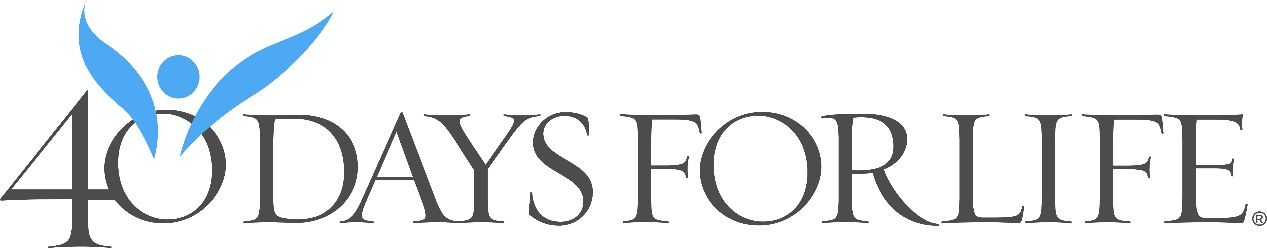 COMMANDMENTS OF SAFETY - 20221. Stay safe – always! 2. Try to have another vigil participant with you. 3. Never be alone after dark. 4. Conduct the vigil in a safe and public or otherwise lawful location. 5. If you feel threatened, leave and call the police. 6. If your path is blocked call the police. 7. If you are touched, call the police. 8. If you can safely do so, photograph/film events. 9. If the police arrive, be polite and cooperative. 10. If you are ordered to leave by competent governmental authority, do so and contact John Noall @ 216-245-9744. 11. Do not trespass. 12. Do not threaten. 13. Do not touch others. 14. Do not display or discuss weapons. 15. Do not curse. 16. Do not block anyone's path/right-of-way. 17. Obey all laws18. Contact John Noall @ 216-245-9744 if you are threatened or if police, ambulance, or protesters arrive at the site.